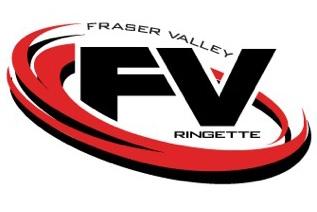 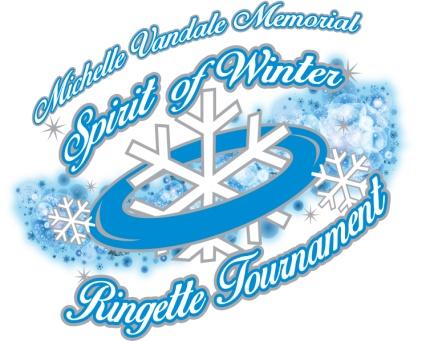 Bill Bettles Memorial VolunteerismScholarship ApplicationProvided by the Michelle Vandale Memorial Spirit of Winter RingetteTournament Committee and the Fraser Valley Ringette Associationfor ringette players, coaches, on-ice officials, volunteers, and/or executive members Applications must be received by the Fraser Valley Ringette Association NO LATER THAN:November 22nd(of the current year)Volunteers are not paid – not because they are  worthless, but because they are priceless...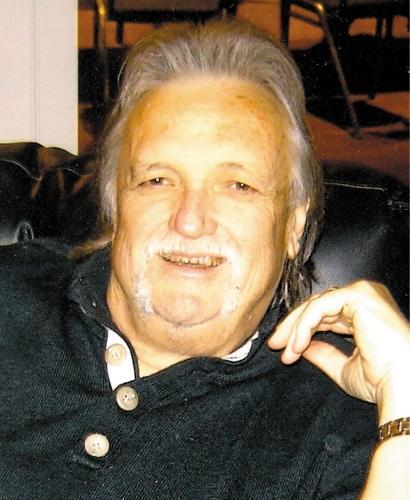 Bill BettlesNov. 11th, 1950 – Dec. 26th, 2013Bill Bettles was a builder of community sports who had a special passion for helping female athletes realize their dreams. Mr. Bettles, a father of three girls, was involved in ringette, girls ice hockey, and softball in Langley, Aldergrove, and the Fraser Valley for three decades.During his three years as the Township of Langley’s Parks and Recreation Commissioner, Mr. Bettles was instrumental in helping raise funds to develop a lighted park for the Aldergrove Men’s Fast Pitch League. Shortly afterwards, Mr. Bettles became the President of the Aldergrove Ringette Association, where he served for five years, overseeing Aldergrove Ringette's amalgamation with the Langley Ringette Association to become the Fraser Valley Ringette Association.  In 1988, he helped start the Lower Mainland Ringette League where he worked closely with the AA ringette program and acted as team manager for many years.  Mr. Bettles was also a coach and administrator with the Langley Girls' Fast Pitch Association and founder of the first ice hockey association for female athletes in Langley in 1995, the Langley Girls' Ice Hockey Association, and he served as its first President.  In 2009, believing that women athletes should not have to pay thousands to play a competitive sport, Mr. Bettles started and served as General Manager of the National Ringette League's British Columbia entry -- the Fraser Valley Avalanche. This initiative became Canada's first fully-funded ringette program, with athletes’ travel and team fees fully covered. Mr. Bettles was inspired to endow the Fraser Valley Ringette Association’s Michelle Vandale Memorial annual scholarship award in memory of Michelle Vandale who was a tireless volunteer, athlete, coach and ringette enthusiast of the Fraser Valley Ringette Association. The Bettles family continues to support the fund and participates in scholarship committee selections annually. In 2011, Bill Bettles was the recipient of a Community Sport Builder Award from Pacific Sport Fraser Valley for his many accomplishments and contributions to amateur sports.PURPOSE OF THE BILL BETTLES VOLUNTEERISM SCHOLARSHIPTo provide annually a scholarship of $500 towards post-secondary education for ringette players, coaches, executive members, volunteers, and/or officials who demonstrate strong academic performance, a sustained strong commitment to the sport of ringette, and who emulate the passion and dedication that Bill Bettles had for his community by actively volunteering in sport or community.In addition to the financial award, recipients will receive a scholarship award certificate and have their name on a perpetual plaque displayed in one of the Langley area ice arenas.WHO IS ELIGIBLE?Application for the Bill Bettles Volunteerism Scholarship may be made by ringette participants (male or female) who are registered, and in good standing, with one of Ringette Canada’s provincial/territorial member associations as any of the following:Ringette players and/orRingette coaches who are certified or in the process of becoming certified and/orActive on-ice ringette-certified officials, and/orVolunteers Applicants must have demonstrated a commitment to their education and must meet the admission standards of the educational institution or program specified.Applicants must be actively volunteering in community and/or sport.Applicants may be either male or female, be any age provided that they are in their final year of high school or first year of post-secondary education and will be enrolled full-time in a recognized post-secondary training program, college, or university in the following academic year.The chosen applicant will be someone who has been a positive role model in his/her community or sport, who best demonstrates sustained commitment, dedication and passion for the sport of ringette through playing, coaching, officiating and/or other volunteer activities, and who is committed to giving back to his/her community and/or sport through continued volunteer work. APPLICATION PROCEDUREApplications (plus supporting documents as detailed below) must be forwarded on or before Nov. 22nd to:NOTIFICATIONThe Fraser Valley Ringette Association and the Bill Bettles Volunteerism Scholarship Committee reserve the right to choose not to award the scholarship if the pool of candidates does not meet the criteria outlined or if there are no applicants.  The name of the successful applicant will be announced at the U19 Gold Medal game during the Michelle Vandale Memorial Spirit of Winter Ringette Tournament with written confirmation to follow.Please be sure that the following items are included in your scholarship application package:IMPORTANT NOTE: Scholarship funds will not be released by Fraser Valley Ringette Association until confirmation of the successful applicant’s full-time enrollment in an appropriate post-secondary educational institution or program for the academic year following which the scholarship was awarded and proof of grades for the current academic year has been received.  Scholarship funds must be applied to the academic year following which the scholarship was awarded.Bill Bettles Volunteerism Scholarship Application Form										DATE:STATEMENT OF ACCURACYI hereby affirm that the above stated information provided by me is true and correct to the best of my knowledge.  I also consent that my picture may be taken and used for any purpose deemed necessary to promote the Bill Bettles Volunteerism Scholarship.I hereby understand that if chosen as a scholarship recipient, I must provide a copy of my transcript (marks) for the current academic year as well as evidence of acceptance to a post-secondary institution or program of my choosing for the next academic year prior to the scholarship funds being awarded.Applicant’s Signature:__________________________________Date:_______________Mail Option:Fraser Valley Ringette Assoc.Scholarship CommitteeP.O. Box 61591Langley, BC, V3A 8C8Email Option:tournaments@fvringette.com   ANDscholarships@fvringette.comSubject Line: BB ScholarshipThe scholarship application form (pages 5, 6, 7 and 8), fully completed.❑Three (3) current letters of reference from people (not relatives) highlighting your volunteerism in sport or community.❑A transcript of marks for the last completed year of your education.❑Proof of registration as an active player, coach, volunteer, or on-ice official for the current ringette playing season.❑Personal/Contact InformationPersonal/Contact InformationPersonal/Contact InformationFirst NameLast NameLast NameHome AddressHome AddressHome AddressCityProvincePostal CodeTelephoneEmailEmailRingette RegistrationRingette RegistrationRingette RegistrationName of your current ringette associationName of your current ringette associationName of your current ringette associationName of your current team (if applicable)Name of your current team (if applicable)Name of your current team (if applicable)DivisionCityProvinceAcademic InformationAcademic InformationAcademic InformationCurrent High School or Post-Secondary InstitutionCurrent High School or Post-Secondary InstitutionCurrent High School or Post-Secondary InstitutionName of InstitutionName of InstitutionName of InstitutionCity/ProvincePostal CodeTelephoneCurrent Grade/Level of StudyAverage Grade %Expected Graduation (mm/yy)Post-Secondary Educational Institution planning to Attend next yearPost-Secondary Educational Institution planning to Attend next yearPost-Secondary Educational Institution planning to Attend next yearPost-Secondary Educational Institution planning to Attend next yearPost-Secondary Educational Institution planning to Attend next yearPost-Secondary Educational Institution planning to Attend next yearPost-Secondary Educational Institution planning to Attend next yearPost-Secondary Educational Institution planning to Attend next yearName of InstitutionName of InstitutionName of InstitutionName of InstitutionName of InstitutionName of InstitutionName of InstitutionName of InstitutionCityCityCityCityProvinceProvincePostal CodePostal CodeTelephoneTelephoneTelephoneTelephoneFaxFaxExpected Graduation (mm/yy)Expected Graduation (mm/yy)Program/Major Area of StudyProgram/Major Area of StudyProgram/Major Area of StudyProgram/Major Area of StudyProgram/Major Area of StudyProgram/Major Area of StudyDuration of Program (years)Duration of Program (years)Ringette RésuméRingette RésuméRingette RésuméRingette RésuméRingette RésuméRingette RésuméRingette RésuméRingette RésuméYearTeamDivisionDivisionDivisionCityCityAccomplishments/Memories2011Fraser Valley VipersU19 AU19 AU19 ALangleyLangleyHeart & Soul Award, Team went to ABOther notes about your ringette career:Other notes about your ringette career:Other notes about your ringette career:Other notes about your ringette career:Other notes about your ringette career:Other notes about your ringette career:Other notes about your ringette career:Other notes about your ringette career:Officiating:Officiating:Officiating:Officials certification number (if known):Officials certification number (if known):Officials certification number (if known):Officials certification number (if known):Officials certification number (if known):Coaching:Coaching:Coaching:Coaches certification number (if known):Coaches certification number (if known):Coaches certification number (if known):Coaches certification number (if known):Coaches certification number (if known):Other Volunteer Activities (Ringette, School, Community):Other Volunteer Activities (Ringette, School, Community):Other Volunteer Activities (Ringette, School, Community):Other Volunteer Activities (Ringette, School, Community):Other Volunteer Activities (Ringette, School, Community):Other Volunteer Activities (Ringette, School, Community):Other Volunteer Activities (Ringette, School, Community):Other Volunteer Activities (Ringette, School, Community):Volunteerism and You  Please explain how you emulate the Bill Bettles Volunteerism Scholarship. (Maximum 1000 words).